特別栽培認証見積依頼書※お見積書は、標準的な検査時間、移動時間を基に計算しています。実際の検査時間や移動時間が標準時間を超えた場合には、追加時間に基づき費用が発生します（延長30分につき2,000円）。予めご承知おきください。認証機関：株式会社　宛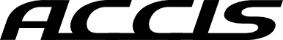 TEL:011-375-0123  FAX：011-375-0193　E-mail：top@accis.jp（組織名） 個別申請 グループ申請（組織名） 個別申請 グループ申請申請者住所〒〒〒〒〒審査対象住所 上記住所と同じ（上記住所と異なる場合記入してください）〒 上記住所と同じ（上記住所と異なる場合記入してください）〒 上記住所と同じ（上記住所と異なる場合記入してください）〒 上記住所と同じ（上記住所と異なる場合記入してください）〒 上記住所と同じ（上記住所と異なる場合記入してください）〒交通手段最寄り駅：　　　　　　　　　　　から　徒歩　　　　分　　　車　　　　分※審査の際に交通の便の良いところまでお迎えをお願いする場合があります。最寄り駅：　　　　　　　　　　　から　徒歩　　　　分　　　車　　　　分※審査の際に交通の便の良いところまでお迎えをお願いする場合があります。最寄り駅：　　　　　　　　　　　から　徒歩　　　　分　　　車　　　　分※審査の際に交通の便の良いところまでお迎えをお願いする場合があります。最寄り駅：　　　　　　　　　　　から　徒歩　　　　分　　　車　　　　分※審査の際に交通の便の良いところまでお迎えをお願いする場合があります。最寄り駅：　　　　　　　　　　　から　徒歩　　　　分　　　車　　　　分※審査の際に交通の便の良いところまでお迎えをお願いする場合があります。電話番号FAX番号　　　　－　　　　　－　　　　　　　　－　　　　　－　　　　　　　　－　　　　　－　　　　　　　　－　　　　　－　　　　電話番号FAX番号　　　　－　　　　　－　　　　　　　　－　　　　　－　　　　　　　　－　　　　　－　　　　　　　　－　　　　　－　　　　メールアドレス特別栽培申請圃場数・面積圃場数（合計）　　　　　　　　　　　（圃場）　　　　　　　　　　　（圃場）　　　　　　　　　　　（圃場）　　　　　　　　　　　（圃場）特別栽培申請圃場数・面積圃場面積（合計）                       (ｈａ)                       (ｈａ)                       (ｈａ)                       (ｈａ)特別栽培申請圃場数・面積 グループ認証を申請：合計申請面積３ha以上から　 構成農家数：（　　　　　　）件 グループ認証を申請：合計申請面積３ha以上から　 構成農家数：（　　　　　　）件 グループ認証を申請：合計申請面積３ha以上から　 構成農家数：（　　　　　　）件 グループ認証を申請：合計申請面積３ha以上から　 構成農家数：（　　　　　　）件 グループ認証を申請：合計申請面積３ha以上から　 構成農家数：（　　　　　　）件対象品目※特別栽培認証品として取扱い予定の品目名をご記入ください。※特別栽培認証品として取扱い予定の品目名をご記入ください。※特別栽培認証品として取扱い予定の品目名をご記入ください。※特別栽培認証品として取扱い予定の品目名をご記入ください。※特別栽培認証品として取扱い予定の品目名をご記入ください。対象品目認証取得時期 希望なし　　　　 希望あり ：（　　  　）年　（　  ）月までに取得希望 希望なし　　　　 希望あり ：（　　  　）年　（　  ）月までに取得希望 希望なし　　　　 希望あり ：（　　  　）年　（　  ）月までに取得希望 希望なし　　　　 希望あり ：（　　  　）年　（　  ）月までに取得希望 希望なし　　　　 希望あり ：（　　  　）年　（　  ）月までに取得希望他の認証との同時検査 特別栽培認証単独での取得 有機JAS認証との同時検査を希望 特別栽培認証単独での取得 有機JAS認証との同時検査を希望 特別栽培認証単独での取得 有機JAS認証との同時検査を希望 特別栽培認証単独での取得 有機JAS認証との同時検査を希望 特別栽培認証単独での取得 有機JAS認証との同時検査を希望備　考※お見積書の提出先が認証を受ける事業者以外の場合などは、こちらに明記ください※お見積書の提出先が認証を受ける事業者以外の場合などは、こちらに明記ください※お見積書の提出先が認証を受ける事業者以外の場合などは、こちらに明記ください※お見積書の提出先が認証を受ける事業者以外の場合などは、こちらに明記ください※お見積書の提出先が認証を受ける事業者以外の場合などは、こちらに明記ください